 Eversley Cricket Club has adopted the following policy on changing and showering, based on the ECB Guidance on the subject and the available facilities. Junior Matches and Training Sessions For junior matches and training sessions, the following shall apply: Adults must not change, or shower, at the same time using the same facility as juniors. For mixed gender matches and training sessions, one changing room shall be allocated to boys, and one to girls. For matches, this may mean children of the same gender from both teams changing in the same changing room. For mixed gender matches, if there is only one set of showers, showering shall be organised so that only one gender is showering at any one time. Adults who have not been DBS/CRB checked shall not enter the changing room while children are changing. Adults shall not enter the changing room of the opposite gender while children are changing. Adults shall not enter the showers with children. Mobile phones, smartphones and similar devices shall be switched off in changing rooms. If children are uncomfortable changing or showering at the Club, no pressure shall be placed on them to do so. Instead it is recommended they change and shower at home. Juniors Playing in Senior Matches The club shall obtain consent from parents for their child or children to share a changing room with adults in the Club. Where possible, adults should try to change at separate times or use separate facilities to children. Mobile phones, smartphones and similar devices shall be switched off in changing rooms. If children are uncomfortable changing or showering at the Club, no pressure shall be placed on them to do so. Instead it is recommended they change and shower at home.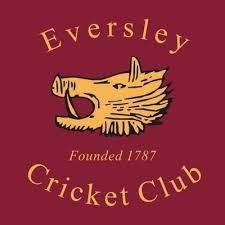 EVERSLEY CRICKET CLUBShowing Policy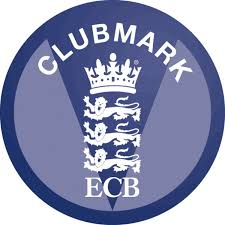 